Муниципальное казенное дошкольное образовательное учреждение  Ханты – Мансийского района«Детский сад «Светлячок» д. Шапша»Отчет по экологической акции «Покормите птиц зимой!»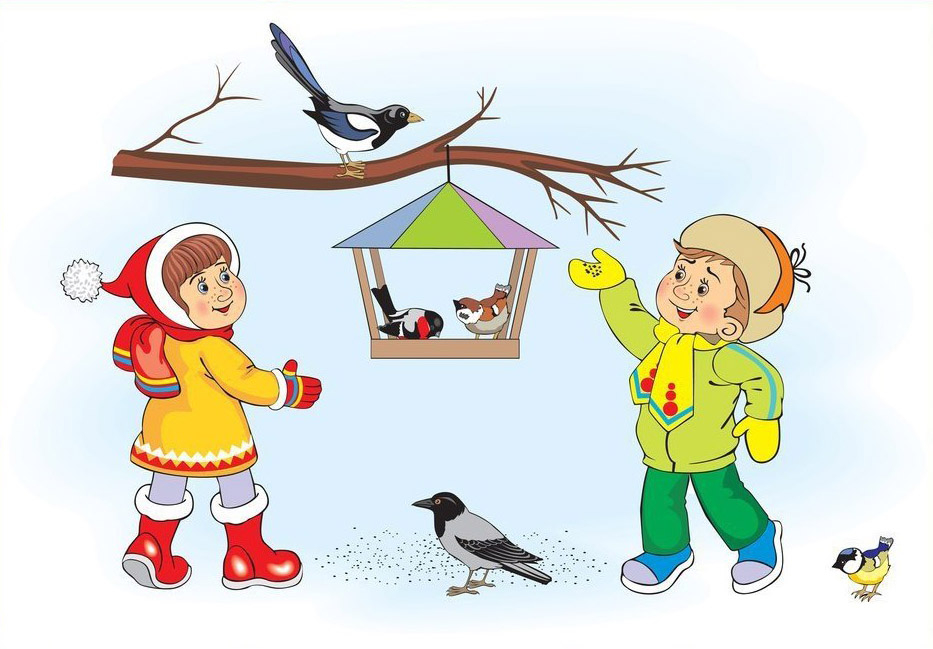 Выполнила: Фатуллаева Л.АВоспитатель экологического образованияд. Шапша2020гЗадачи:- расширить представления детей о птицах,об условиях их жизни, продолжать учить узнавать птиц по внешнему виду, повадкам, пению;- закрепить понятие о необходимости помогать птицам в холодное время года;- воспитывать в детях доброту, приучить их заботиться о птицах, наблюдать за ними,испытывать радость от сознания, что, подкармливая птиц, можно спасти их от гибели.«Покормите птиц зимой Пусть со всех концов, К вам слетятся, как домой,Стайки на крыльцо.Не богаты их кормаГорсть одна нужна,Горсть одна - и не страшнаБудет им зима.Сколько гибнет их – не счестьВидеть тяжело.А ведь в нашем сердце естьИ для птиц тепло.Разве можно забывать:Улететь могли,А остались зимоватьЗаодно с людьми.Приучите птиц в морозК своему окну,Чтоб без песен не пришлосьНам встречать весну» Это известное стихотворение Александра Яшина написано в 1967 году.Многое изменилось в жизни людей за это время, но, по-прежнему, птицы нуждаются в зимнее время в нашей помощи.Действительно, зима – трудное время для птиц, особенно если она суровая и многоснежная. Голодная птица сильно страдает от холода. Нужно поддержать птиц зимой, сделать для них кормушки и не забывать подсыпать в них корм.Зимняя подкормка птиц – довольно старая традиция. Первыми инициаторами ее были сами птицы. Они быстро усвоили, что возле человеческих жилищ можно кое-чем разжиться. Зимой даже лесные птицы начинают тянуться к человеческому жилищу. Голод заставляет на время забыть о естественной осторожности.Подкормка зимующих птиц приносит пользу не только пернатым, но и в обучении и воспитании детей. Дети через беседы, познавательные занятия и наблюдения узнают о различных видах птиц своей местности, узнают характерные особенности внешнего вида, поведения, учатся заботиться о птицах, испытывают радость от осознания того, что, делясь крохами, подкармливая птиц, можно спасти их от гибели.Дети охотно участвуют в организации и проведении подкормки зимующих птиц: изготавливают совместно с родителями кормушки. 1.Акция «Покормите птиц зимой! »Ее целью является изготовление кормушек детьми совместно с родителями, их размещение на территории детского сада и во дворах своих домов, организация дежурств в «птичьей столовой».Родители и дети ответственно относятся к серьезному и нужному делу – изготовлению кормушек. Они их изготавливают из бросового и природного материала 2.Акция «С каждого по зернышку». Ее цель: сбор корма для птиц, систематическое пополнение кормушек собранным в ходе акции кормом.Дети и их родители приносят разнообразный корм для птиц: пшено, гречку, семена подсолнечника, семена тыквы, печенье, сухари, и др.).Дети не просто участвовали в развешивании кормушек на деревьях. Время, проведенное на природе, стало для них маленьким праздником: ребята кормили пернатых, приготовленным заранее угощением, рассказывали стихи и разгадывали загадки о птицах.Дети заботливо относятся к птицам и ежедневно дежурят в «Птичьей столовой», чистят и подправляют кормушки, пополняют их собранным кормом. А птицы и рады, со всех сторон слетаются, им такой прием очень нравится. Наблюдая за птицами, дети заметили, что, пополняя кормушки в одном и том же месте и в одно и тоже время, птицы привыкают к постоянным местам кормежки и посещают их с точностью часов.Каждый день мы добавляли в кормушки разный корм. Первыми заметили кормушки воробьи. Сначала они с опаской подлетали к кормушкам, долго оглядывались, но постепенно освоились и перестали бояться детей. Однажды прилетали синички. Оказалось, что синички и воробьи отличаются друг от друга. Иногда прилетают сороки и вороны. Воробьи прилетают стайками, а синички по 2-3, сороки и вороны поодиночке.В ветреные дни птицы не прилетают. Результатом хорошей подкормки является то, что стайки птиц в ожидании корма держатся на участке детского сада, ждут его. А для того, чтобы дети знали, как называется тот или иной посетитель кормушки, чем он любит полакомиться, мы изучали книги с изображением птиц и советами, просмотрели ряд презентаций о зимующих птицах, проводились познавательные занятия, беседы. Ежедневная подкормка птиц на участке создает хорошие условия для систематических наблюдений за ними. Цикл наблюдений может складываться по-разному в зависимости от поведения конкретных птиц (одни кормятся, другие только наблюдают за остальными).Наблюдение 1. «Какие птицы прилетают на кормушку?»Цель: учить детей, рассматривая птиц, различать их по размеру, окраске оперения, издаваемым звукам; познакомить с их названиями.Наблюдение 2. «Ищем птичьи следы».Цель: установить, что на свежевыпавшем снегу остаются разные следы: от людей, животных; птичьи следы похожи на крестики, по ним можно узнавать, какие птицы были на участке и что они делали.Наблюдение 3. «Как птицы передвигаются по земле?» (Задание детям для самостоятельного наблюдения.)Цель: учить детей замечать особенности передвижения птиц по земле: ворона ходит большими шагами — у нее ноги длиннее, чем у воробья и голубя, воробей скачет на двух ножках; голубь делает частые шаги, оставляя на снегу красивую цепочку «крестиков». Следы могут внезапно обрываться, это означает, что птица взлетела, оставив следы от раскрытых крыльев и хвоста.Наблюдение 4: «Как птицы летают?»Цель: обратить внимание детей на то, что птицы в полете выглядят иначе, чем на земле: у них широко раскрыты крылья, хвост, шея и ноги вытянуты. Птицы летают, потому что машут крыльями, отталкиваясь ими от воздуха; птицы могут летать и не размахивая крыльями - планировать, в этом случае они теряют высоту и постепенно снижаются. Садясь на землю, деревья, крышу дома, птица складывает крылья и хвост, чтобы они не мешали.Наблюдение 5. «Когда птицы бывают заметны?»Цель: познакомить детей с умением птиц затаиваться, с их маскировочной окраской: птицы хорошо видны на фоне неба, снега, когда летят или ходят; их трудно заметить, когда они затаиваются, сидя на ветках деревьев, кустарников, особенно незаметными становятся воробьи.В ходе проведения акций дети поняли, что они делают хорошее дело – помогают выжить птицам в самое трудное время года.